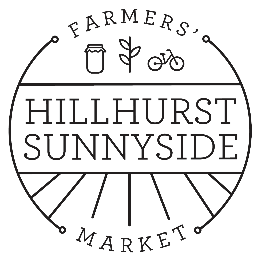 Thank you for your interest in the Hillhurst Sunnyside Farmers’ Market. We are an Alberta Approved Farmers’ Market sponsored by the Hillhurst Sunnyside Community Association and administered under the guidelines established by Alberta Agriculture and Forestry’s Farmers’ Market Program, and the Food Regulations of the Public Health Act.The market will take place on Wednesdays from 3-7pm, May 16-October 3, 2018.  There are a total of 21 Outdoor Markets.Vendor Category:Vendor Category: Business/Farm Name: Business Mailing Address: City or Town:   Postal Code: Contact Person: Phone: 		 e-mail: On-site representative: Phone:  		 e-mail: Website: Social Media Handles:	Facebook      Instagram 	Twitter        Other Fees:Vendor fees are based on a 10’x10’ stall space. Additional fees apply for parking and electricity.HSFM classifies vendors as Type 1 (primary producers) and Type 2 (you have a store front and/or you are not a primary producer). 
All Applicants:To what extent are you involved in “making, baking or growing” your product? Please list all products you wish to sell at the market that you make, bake, or grow (or attach separate page). Please list all products you wish to resell at the market (or attach separate page).Please list all other current sales venues.Please briefly describe your philosophy with regard to the product you wish to sell at the market, and why you are interested in selling at the Hillhurst Sunnyside Farmers’ Market.Please indicate if you are willing to participate in the following programs:Market Contests and Giveaways- 	*Contests and Giveaways will occur throughout the season for special events, or marketing purposes. You may be asked to donate product up to 3 times per season.Snack Spot- 	*Snack Spot is a rotating responsibility for produce and food vendors. It would involve providing a sample sized snack to children 12 and under for the duration of one market day, up to twice a season. Advisory Board- 	*The Farmers’ Market Advisory Board is an opportunity to work with community members, and market management to make decisions about market happenings and improve our programs. This is an optional and volunteer position. Farmers:Please indicate your growing practices by checking all that apply.Prepared food vendors, food trucks and bakers:Please indicate how much local (AB) product you use in your food: Please indicate the name of any farms you source product from that are vendors at the market, and which products of theirs you use. Please indicate what percentage of ingredients used in your product are organic. 
Resellers: Please indicate the growing practices for the products you sell by checking all that apply.Although registration is ongoing throughout the Farmers’ Market, the deadline to apply for the first selection process is March 31st, 2018. Any application received after this date will be considered for any remaining stalls or stand-in positions that come available in the event of absences or departures from the Market.Applications will be reviewed by the Market Manager and the Farmers’ Market Advisory Group, and selected based on the suitability of products in fulfilling the goals of the HSCA Farmers’ Market, which can be found in full on our website. Seniority will not determine stall assignments. All potential vendors will be notified of application status by email. For admittance to the market, vendor must attend our pre-season meeting and complete the contract. This must be filled out, signed and returned with a deposit (amount indicated on contract) and copies of any permits, insurance policies, or licenses applicable to the sale of their products by May 4th, 2018.Applications can be mailed to the HSCA at 1320-5 Avenue NW, Calgary, Alberta, T2N 0S2, faxed to 403-270-3130, or emailed to: farmersmarket@hsca.ca. Price per StallParking ElectricitySeasonalType 1 - $525$100$150Type 2 - $630$100$150Weekly$40$8$15Vendor Type: Electricity: Number of Stalls: Parking: 
*Size of vehicle Frequency: *If you selected weekly, please indicate your desired dates: OrganicHerbicide FreeTransitioning to OrganicPesticide FreeConventionalOther OrganicHerbicide FreeTransitioning to OrganicPesticide FreeConventionalOther 